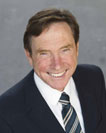 Our Chief ExecutiveWe are here to help South Australians look after their place, their country. The idea is simple but sometimes difficult to explain. Our society, economy and lifestyles have an impact on the natural world. The more we grow and develop the bigger the potential impact.The task of this department is to help our communities find a balance so that our impacts do not diminish the natural capital of the state. We express that as – our vision is a sustainable and prosperous South Australia where natural resources are used wisely and a healthy environment is understood to be the basis of a good quality of life.In essence, we want the bank account of the state's natural assets to increase rather than diminish.We realise that the community is central to our role. Unless people understand the value of the natural world and the life support it provides we will not succeed. This website is a way for us to provide access to information, knowledge, services and people. It will always be a work in progress as we seek to improve that access. Make the most of what we have to offer and provide any feedback you think might be useful in helping us achieve our vision.Allan Holmes Chief Executive Department of Environment, Water and Natural Resources